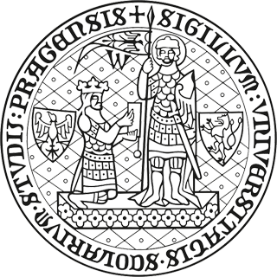 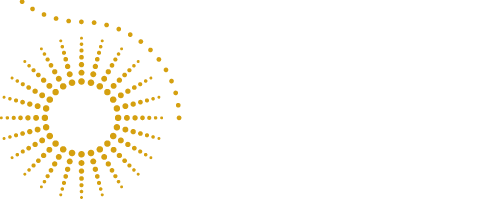 Katedra jihoslovanských a balkanistických studií FF UK v Prazeve spolupráci s Literárněvědnou společností v Praze  a Centrem pro slovinštinu jako druhý/cizí jazyk na FF Univerzity v Lublani              Vás zvena mezinárodní sympozium Katedra za južnoslovanske a balkanistične študije FF UK v Pragiv sodelovanju z Literarnovednim društvom v Pragiin Centrom za slovenščino kot drugi/tuji jezik na FF Univerze v Ljubljani              Vas vabina mednarodni simpozijSto let slovenistiky na Univerzitě Karlově v Praze / Sto let slovenistike na Karlovi univerzi v Pragi6. 11. – 7. 11. 2014Praha / Praga, Šporkův palác, Hybernská 3, č. m. 303PROGRAMČTVRTEK / ČETRTEK, 6. 11. 20149.00–9.15  Zahájení / Slovesni začetek simpozija Vystoupení čestných hostů / Pozdravni nagovori9.15–11.00		Historie slovenistiky a slavistiky na Filozofické fakultě Univerzity Karlovy v Praze / Zgodovina slovenistike in slavistike na Filozofski fakulteti Karlove univerze v Pragi Řídí / vodi: Marko JesenšekTone Smolej, Andrej Šurla (Ljubljana, Praha): »In temelj srečni vložil si usodi.« Kratka formativna biografija Jožefa Skrbinška	Jasna Honzak Jahić (Ljubljana, Praha): Učbenika slovenskega jezika Jožefa Skrbinška	Alenka Jensterle-Doležalová (Praha): Arheologija konteksta. Murkovo nastopno predavanje na Karlovi univerzi v Pragi (1920)	Blanka Bošnjak (Maribor): Murkove objave v Časopisu za zgodovino in narodopisje ter Ljubljanskem zvonu	Marija Stanonik (Ljubljana): Matija Murko pri reviji Wörter und Sachen	Marcel Černý (Praha): Přínos jazykovědce Jana Petra (1931–1989) pro pražskou univerzitní slovenistiku Andrej Šurla (Ljubljana, Praha): Sto let slovenščine na Karlovi univerzi – kaj razkrivajo arhiviDiskuse / DiskusijaPřestávka / Odmor11.30–12.30		Historie slovinsko-českých styků v oblasti jazykovědy / Zgodovina slovensko-čeških stikov na področju jezikoslovja Řídí / vodi: Andrej ŠurlaAda Vidovič Muha (Ljubljana): Vpliv praškega funkcionalističnega strukturalizma na slovensko jezikoslovje dvajsetega stoletjaMarko Jesenšek (Maribor): Zgodovinska slovnica slovenskega jezika – slovenske možnosti in češki zglediRobert Grošelj (Ljubljana): O obravnavi slovenske priredno zložene povedi v češkem jezikoslovjuMihaela Koletnik (Maribor): Poimenovanja za orodja in kmečka opravila v Murkovem rojstnem kraju	Diskuse / DiskusijaPřestávka / Odmor13.00–14.45		Dějiny slovinsko-českých styků / Zgodovina slovenskih-čeških stikovŘídí / vodi: Alenka Jensterle-DoležalováJonatan Vinkler (Koper): Jezikoslovni in literarnovedni stiki med Pavlom Josefom Šafaříkom ter slovenskimi preporoditelji (Čop, Jarnik, Stanič, Vraz, Slomšek) Marijan Dović (Ljubljana): Nacionalni pesniki in kulturni svetniki: kanonizacija Franceta Prešerna in Karla H. MácheAndraž Jež: Ozadje Vrazovih obiskov Prage v letih 1845 in 1848 Matjaž Barbo (Ljubljana): Vpliv čeških glasbenikov na vznik slovenske simfonične tradicijeJernej Weiss (Maribor): Slovenski študentje na glasbenih konservatorijih v Pragi med obema vojnamaDiskuse / Diskusija15.00Odhalení pamětní desky prof. Matije Murka, Valentinská 1 (Veleposlaništvo Republike Slovenije v Pragi, Slovanský ústav AV ČR) Odkritje spominske plošče Matiju Murku na Slovanskem inštitutu (Valentinska 1)15. 45–16.45Oběd / Kosilo 17.00 Zahájení výstavy Sto let slovenistiky v hlavní budově Filozofické fakulty UK v Praze / Odprtje razstave v avli  Filozofske fakultete UK v Pragi (nám. Jana Palacha 2)19.00Audience na Velvyslanectví Slovinské republiky v Praze / Sprejem na Veleposlaništvu Republike Slovenije v Pragi. Předpokládáme účast ministra zahraničních věcí Republiky Slovinsko pana Karla Erjavce. / Predvideva se udeležba podpredsednika vlade in ministra za zunanje zadeve Republike Slovenije g. Karla Erjavca. (Pod Hradbami 15, 160 41 Praha 6)PÁTEK / PETEK, 7. 11. 20149.15–10.30Literárněvědné styky a vícejazyční slovinští autoři / Literarnozgodovinske povezave in večjezični slovenski avtorjiŘídí / vodi: Tone SmolejMateja Pezdirc Bartol (Ljubljana): Meščanski salon v dramskem opusu Ivana Cankarja in Zofke KvederDenis Poniž, Katja Mihurko Poniž (Ljubljana, Nova Gorica): Uprizoritve iger Vaclava Havla na slovenskih odrih do leta 1990 in njihova kritiška recepcijaIvo Pospíšil (Brno): Murkovo dílo o německém a českém romantismu: tradice a metodologické podnětyJan Štemberk (Praha): Pražské spolky slovinských studentůBožidar Jezernik (Ljubljana): Demokratizacija in nacionalizem v Avstrijskem cesarstvu in slovenski jezikPřestávka / Odmor11.00 – 12.00 Řídí / vodi: Jasna Honzak JahićAlojzija Zupan Sosič (Ljubljana): Vzporednice v literarni interpretaciji romanov Pimlico in Neznosna lahkost bivanjaSilvija Borovnik (Maribor): Dvo- in večkulturnost v sodobni slovenski književnostiHana Mžourková(Praha): Jezik, prostor a čas románu Anděl zapomění Mají HaderlapovéIrena Novak Popov (Ljubljana): Znanstveno in literarno ustvarjanje Alenke Jensterle DoležalDiskuse / DiskusijaOběd / Kosilo13.30–14.15		Slovenistika ve středoevropském prostoru / Slovenistika v srednjeevropskem prostoruŘídí / vodi: Andrej Šurla Mojca Nidorfer Šiškovič (Ljubljana): Slovenistike na univerzah v Češki republiki kot del mreže slovenistik po svetuDamjan Huber (Ljubljana): Češki udeleženci Seminarjev slovenskega jezika, literature in kultureMilada Kateřina Nedvědová (Praha): Diplomové práce obhájené na pražské slovenistice v letech 1996–2009Diskuse / Diskusija14.30-15.30Řídí / vodi: Mojca Nidorfer ŠiškovičMonika Gawlak (Sosnowiec, Katowice): Slovenistika na Šlezijski univerzi v KatovicahSaša Vojtech Poklač (Bratislava): Slovaško-slovenski odnosi na področju kulture in izobraževanja ter vloga slovenistike na Filozofski fakulteti Univerze Komenskega v Bratislavi pri širjenju slovenskega jezika in slovenske kulture na SlovaškemMaja Đukanović (Beograd): Pouk slovenskega jezika in kulture v SrbijiDiskuse / DiskusijaPřestávka / Odmor16.00–16.30		Lektoři na FF UK v Praze / Lektorji na FF UKŘídí / vodi: Alenka Jensterle-DoležalováMarko Dvořak (Berlin, Ljubljana): Praga moja dragaVlado Nartnik (Ljubljana): K delu in izkušnjam slovenskega lektorja na Karlovi univerzi v PragiProcházka po kulturních památkách města Prahy / Sprehod po središču PrageVečerní družení v hospodě / Zvečer obisk pivniceSponzoři / Sponzorji:Katedra jihoslovanských a balkanistických studií FF UK v Praze (program PRVOUK, č. 12, podprogram 205 605)Center za slovenščino kot drugi/tuji jezik pri Oddelku za slovenistiko Univerze v LjubljaniVeleposlaništvo Republike Slovenije v PragiUrad Vlade Republike Slovenije za Slovence v zamejstvu in po svetu